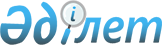 О внесении изменения в решение маслихата района Аққулы от 7 августа 2020 года № 274/56 "Об утверждении Правил оказания социальной помощи, установления размеров и определения перечня отдельных категорий нуждающихся граждан района Аққулы"
					
			Утративший силу
			
			
		
					Решение маслихата района Аққулы Павлодарской области от 27 декабря 2022 года № 126/25. Зарегистрировано в Министерстве юстиции Республики Казахстан 5 января 2023 года № 31577. Утратило силу решением маслихата района Аққулы от 8 января 2024 года № 65/16 (вводится в действие по истечении десяти календарных дней после дня его первого официального опубликования)
      Сноска. Утратило силу решением маслихата района Аққулы Павлодарской области от 08.01.2024 № 65/16  (вводится в действие по истечении десяти календарных дней после дня его первого официального опубликования).
      Маслихат района Аққулы РЕШИЛ:
      1. Внести в решение маслихата района Аққулы "Об утверждении Правил оказания социальной помощи, установления размеров и определения перечня отдельных категорий нуждающихся граждан района Аққулы" от 7 августа 2020 года № 274/56 (зарегистрировано в Реестре государственной регистрации нормативных правовых актов под № 6937) следующее изменение:
      приложение к указанному решению изложить в новой редакции согласно приложению к настоящему решению.
      2. Настоящее решение вводится в действие по истечении десяти календарных дней после дня его первого официального опубликования. Правила оказания социальной помощи, установления размеров и определения перечня отдельных категорий нуждающихся граждан района Аққулы
      1. Настоящие Правила оказания социальной помощи, установления размеров и определения перечня отдельных категорий нуждающихся граждан (далее - Правила) разработаны в соответствии с пунктом 2 - 3 статьи 6 Закона Республики Казахстан "О местном государственном управлении и самоуправлении в Республике Казахстан", Законом Республики Казахстан "О социальной защите лиц с инвалидностью в Республике Казахстан", Законом Республики Казахстан "О ветеранах" (далее - Закон), постановлением Правительства Республики Казахстан от 21 мая 2013 года № 504 "Об утверждении Типовых правил оказания социальной помощи, установления размеров и определения перечня отдельных категорий нуждающихся граждан" (далее - Типовые правила) и определяют порядок оказания социальной помощи, установления размеров и определения перечня отдельных категорий нуждающихся граждан района Аққулы. Глава 1. Общие положения
      2. Основные термины и понятия, которые используются в настоящих Правилах:
      1) Государственной корпорации "Правительство для граждан" (далее -уполномоченная организация) - юридическое лицо, созданное по решению Правительства Республики Казахстан для оказания государственных услуг, услуг по выдаче технических условий на подключение к сетям субъектов естественных монополий и услуг субъектов квазигосударственного сектора в соответствии с законодательством Республики Казахстан, организации работы по приему заявлений на оказание государственных услуг, услуг по выдаче технических условий на подключение к сетям субъектов естественных монополий, услуг субъектов квазигосударственного сектора и выдаче их результатов услугополучателю по принципу "одного окна", а также обеспечения оказания государственных услуг в электронной форме, осуществляющее государственную регистрацию прав на недвижимое имущество по месту его нахождения;
      2) специальная комиссия - комиссия, создаваемая решением акима района Аққулы по рассмотрению заявления лица (семьи), претендующего на оказание социальной помощи в связи с наступлением трудной жизненной ситуации;
      3) прожиточный минимум - необходимый минимальный денежный доход на одного человека, равный по величине стоимости минимальной потребительской корзины, рассчитываемой органами статистики по Павлодарской области;
      4) праздничные дни - дни национальных и государственных праздников Республики Казахстан;
      5) среднедушевой доход семьи (гражданина) - доля совокупного дохода семьи, приходящаяся на каждого члена семьи в месяц;
      6) трудная жизненная ситуация - ситуация, объективно нарушающая жизнедеятельность гражданина, которую он не может преодолеть самостоятельно;
      7) уполномоченный орган - государственное учреждение "Отдел занятости и социальных программ района Аққулы";
      8) участковая комиссия - комиссия, создаваемая решением акимов сельских округов района Аққулы для проведения обследования материального положения лиц (семей), обратившихся за социальной помощью и подготовки заключений;
      9) предельный размер - утвержденный максимальный размер социальной помощи.
      3. В настоящих Правилах под социальной помощью понимается помощь, предоставляемая местным исполнительным органом (далее - МИО) в денежной форме отдельным категориям нуждающихся граждан (далее - получатели) в случае наступления трудной жизненной ситуации, а также к праздничным дням.
      4. Социальная помощь в денежной форме предоставляется через банки второго уровня или организации, имеющие лицензии на соответствующие виды банковских операций путем перечисления на счет получателя.
      5. Меры социальной поддержки, предусмотренные статьей 16 Закона Республики Казахстан "О социальной защите лиц с инвалидностью в Республике Казахстан", подпунктом 2) статьи 10, подпунктом 2) статьи 11, подпунктом 2) статьи 12, подпунктом 2) статьи 13, статьей 17 Закона Республики Казахстан "О ветеранах", оказываются в порядке, определенном настоящими Правилами.
      6. Социальная помощь предоставляется единовременно и (или) периодически (ежемесячно, ежеквартально).
      7. Перечень праздничных дней для оказания социальной помощи:
      1) Международный женский день - 8 марта;
      2) Праздник единства народа Казахстана-1 мая;
      3) День защитника Отечества - 7 мая;
      4) День Победы - 9 мая;
      5) День Конституции Республики Казахстан-30 августа;
      6) День Независимости Республики Казахстан - 16 декабря. Глава 2. Порядок определения перечня категорий получателей социальной помощи и установления размеров социальной помощи
      8. Социальная помощь предоставляется следующим категориям граждан:
      1) ветеранам боевых действий на территории других государств, а именно:
      военнослужащим Советской Армии, Военно-Морского Флота, Комитета государственной безопасности, лицам начальствующего и рядового состава Министерства внутренних дел бывшего Союза Советских Социалистических Республик (далее - Союза ССР) (включая военных специалистов и советников), которые в соответствии с решениями правительственных органов бывшего Союза ССР принимали участие в боевых действиях на территории других государств;
      военнообязанным, призвавшимся на учебные сборы и направлявшимся в Афганистан в период ведения боевых действий;
      военнослужащим автомобильных батальонов, направлявшимся в Афганистан для доставки грузов в эту страну в период ведения боевых действий;
      военнослужащим летного состава, совершавшим вылеты на боевые задания в Афганистан с территории бывшего Союза ССР;
      рабочим и служащим, обслуживавшим советский воинский контингент в Афганистане, получившим ранения, контузии или увечья либо награжденным орденами и медалями бывшего Союза ССР за участие в обеспечении боевых действий;
       военнослужащим Республики Казахстан, выполнявшим задачи согласно межгосударственным договорам и соглашениям по усилению охраны границы Содружества Независимых Государств на таджикско-афганском участке в период с сентября 1992 года по февраль 2001 года;
      военнослужащим Республики Казахстан, принимавшим участие в качестве миротворцев в международной миротворческой операции в Ираке в период с августа 2003 года по октябрь 2008 года;
      военнослужащим, а также лицам начальствующего и рядового состава органов внутренних дел и государственной безопасности бывшего Союза ССР, принимавшим участие в урегулировании межэтнического конфликта в Нагорном Карабахе в период с 1986 по 1991 годы;
      2) лицам, приравненным по льготам к участникам Великой Отечественной войны, а именно:
      лицам вольнонаемного состава Советской Армии, Военно-Морского Флота, войск и органов внутренних дел и государственной безопасности бывшего Союза ССР, занимавшим штатные должности в воинских частях, штабах, учреждениях, входивших в состав действующей армии в период Великой Отечественной войны, либо находившимся в соответствующие периоды в городах, участие в обороне которых засчитывалось до 1 января 1998 года в выслугу лет для назначения пенсии на льготных условиях, установленных для военнослужащих частей действующей армии;
      гражданам, работавшим в период блокады в городе Ленинграде на предприятиях, в учреждениях и организациях города и награжденным медалью "За оборону Ленинграда" или знаком "Житель блокадного Ленинграда";
      несовершеннолетним узникам концлагерей, гетто и других мест принудительного содержания, созданных фашистами и их союзниками в период Второй мировой войны;
      лицам, принимавшим участие в ликвидации последствий катастрофы на Чернобыльской атомной электростанции в 1986 - 1987 годах, других радиационных катастроф и аварий на объектах гражданского или военного назначения, а также участвовавшим непосредственно в ядерных испытаниях;
      3) лицам, приравненным по льготам к лицам с инвалидностью вследствие ранения, контузии, увечья или заболевания, полученных в период Великой Отечественной войны, а именно:
      военнослужащим, которым инвалидность установлена вследствие ранения, контузии, увечья, полученных при защите бывшего Союза ССР, исполнении иных обязанностей воинской службы в другие периоды, или вследствие заболевания, связанного с пребыванием на фронте, а также при прохождении воинской службы в Афганистане или других государствах, в которых велись боевые действия;
      лицам, которым инвалидность установлена вследствие катастрофы на Чернобыльской атомной электростанции и других радиационных катастроф и аварий на объектах гражданского или военного назначения, ядерных испытаний, и их дети, инвалидность которых генетически связана с радиационным облучением одного из родителей;
      4) ветеранам труда:
      Героям Социалистического Труда, кавалерам орденов Славы трех степеней, Трудовой Славы трех степеней;
      лицам, удостоенным звания "Қазақстанның Еңбек Ері";
      лицам, награжденным орденами и медалями бывшего Союза ССР за самоотверженный труд и безупречную воинскую службу в тылу в годы Великой Отечественной войны;
      лицам, проработавшим (прослужившим) не менее шести месяцев с 22 июня 1941 года по 9 мая 1945 года и не награжденным орденами и медалями бывшего Союза ССР за самоотверженный труд и безупречную воинскую службу в тылу в годы Великой Отечественной войны;
      5) другим лицам, на которых распространяется действие Закона:
      семьям военнослужащих, погибших (пропавших без вести) или умерших вследствие ранения, контузии, увечья, заболевания, полученных в период боевых действий в Афганистане или других государствах, в которых велись боевые действия;
      семьям военнослужащих, погибших (умерших) при прохождении воинской службы в мирное время;
      семьям лиц, погибших при ликвидации последствий катастрофы на Чернобыльской атомной электростанции и других радиационных катастроф и аварий на объектах гражданского или военного назначения;
      супруге (супругу) умершего лица с инвалидностью вследствие ранения, контузии, увечья или заболевания, полученных в период Великой Отечественной войны или лица, приравненного по льготам к лицам с инвалидностью вследствие ранения, контузии, увечья или заболевания, полученных в период Великой Отечественной войны, а также супруге (супругу) умершего участника Великой Отечественной войны, партизана, подпольщика, гражданина, награжденного медалью "За оборону Ленинграда" или знаком "Жителю блокадного Ленинграда", признававшихся лицами с инвалидностью в результате общего заболевания, трудового увечья и других причин (за исключением противоправных), которые не вступали в повторный брак;
      лицам из числа участников ликвидации последствий катастрофы на Чернобыльской атомной электростанции в 1988 - 1989 годах, эвакуированным (самостоятельно выехавшим) из зон отчуждения и отселения в Республику Казахстан, включая детей, которые на день эвакуации находились во внутриутробном состоянии;
      6) лицам, достигшим пенсионного возраста, а именно:
      гражданам, достигшим пенсионного возраста, получающим минимальный размер пенсии и (или) пособия или ниже минимального размера пенсии и (или) пособия:
      гражданам от 80 лет и более (старше), получающим минимальный размер пенсии и (или) пособия или ниже минимального размера пенсии и (или) пособия;
      гражданам, признанным в судебном либо ином установленном Законом Республики Казахстан "О реабилитации жертв политических репрессий" порядке жертвами политических репрессий или пострадавшими от политических репрессий;
      7) лицам с инвалидностью, а именно:
      детям с инвалидностью до 18 лет;
      лицам с инвалидностью 1 группы;
      лицам с инвалидностью 2 группы;
      семьям, воспитывающим детей с инвалидностью до 18 лет;
      лицам с инвалидностью из числа студентов, имеющим выписку из профессиональной части индивидуальной программы абилитации и реабилитации лиц с инвалидностью на получение высшего или средне-специального (профессионального) образования, и иных видов образования, без учета доходов;
      8) многодетным матерям (семьям) из числа получателей государственной адресной социальной помощи;
      9) студентам обучающимся в высших учебных заведениях, получившим социальную помощь на обучение до срока завершения учебы;
      10) малообеспеченным гражданам, а именно:
      многодетным семьям, со среднедушевым доходом, не превышающим величину прожиточного минимума, установленного на момент обращения;
      гражданам, освободившимся из мест лишения свободы;
      при причинении ущерба гражданину (семье) либо его имуществу вследствии стихийного бедствия или пожара;
      при наличии социально значимого заболевания;
      беременным женщинам, своевременно обратившимся в районную больницу для постановки на учет по беременности до 12 недель;
      11) гражданам, имеющим социально - значимые заболевания, а именно:
      лицам, страдающим онкологическими заболеваниями (2, 3, 4 стадии и 4 клиническая группа независимо от стадии заболевания, заболевания кроветворной и лимфатической системы (лейкемия, лимфопролиферативные заболевания), с наличием каловых, мочевых и дыхательных свищей);
      лицам, страдающим заболеванием вируса иммунодефицита человека;
      детям, страдающим заболеванием вируса иммунодефицита человека;
      лицам, страдающим туберкулезным заболеванием, находящимся на амбулаторном лечении;
      лицам, страдающим сахарным диабетом.
      9. Уполномоченный орган оказывает без учета дохода:
      1) единовременную социальную помощь к праздничным дням:
      к Международному женскому дню для категории, указанной в подпункте 8) пункта 8 на основании списка уполномоченного органа;
      к Празднику единства народа Казахстана для категории, указанных в абзацах втором, третьем подпункта 4), абзаце четвертом подпункта 6) пункта 8 на основании списка уполномоченной организации;
      ко Дню защитника Отечества для категорий, указанных в абзацах седьмом, восьмом подпункта 1), абзаце третьем подпункта 5) пункта 8 на основании списка уполномоченной организации;
      ко Дню Победы для категорий, указанных в подпунктах 2), 3), абзацах втором, третьем, четвертом, пятом, шестом, девятом подпункта 1), абзацах четвертом, пятом подпункта 4), абзацах втором, четвертом, пятом, шестом подпункта 5) пункта 8 на основании списка уполномоченной организации;
      ко Дню Конституции Республики Казахстан для категории, указанных в абзацах пятом, шестом подпункта 7) пункта 8 на основании списка уполномоченного органа;
      ко Дню Независимости для категорий, указанных в абзацах втором, третьем подпункта 6), абзацах втором, третьем, четвертом подпункта 7) пункта 8 на основании списка уполномоченной организации;
      2) единовременную социальную помощь:
      для категорий, указанных в подпункте 1), абзаце пятом подпункта 2) пункта 8 на санаторно - курортное лечение в размере 50 (пятьдесят) месячных расчетных показателей (далее - МРП) на основании заявления с приложением документов, указанных в подпунктах 1), 3) пункта 13 Типовых правил;
      для категории, указанной в абзаце третьем подпункта 7) пункта 8 на сопровождение индивидуальным помощником на санаторно - курортное лечение в размере 50 (пятьдесят) МРП на основании заявления с приложением документов, указанных в подпунктах 1), 3) пункта 13 Типовых правил;
      для категории, указанной в абзаце третьем подпункта 10) пункта 8 в размере 5 (пять) МРП на основании заявления с приложением документов, указанных в подпунктах 1), 3) пункта 13 Типовых правил;
      для категорий, указанных в абзацах втором, шестом подпункта 11) пункта 8 в размере 10 (десять) МРП на основании заявления с приложением документов, указанных в подпунктах 1), 3) пункта 13 Типовых правил, заключения врачебно-консультационной комиссии, подтверждающей болезнь;
      для категории, указанной в абзаце третьем подпункта 11) пункта 8 в размере 10 (десять) МРП на основании списка, предоставляемого коммунальным государственным казенным предприятием "Павлодарский областной центр по профилактике и борьбе со СПИДом" управления здравоохранения Павлодарской области акимата Павлодарской области;
      для категорий, указанных в абзацах третьем, четвертом подпункта 7) пункта 8 на приобретение лекарств в размере 5 (пять) МРП на основании заявления с приложением документов, указанных в подпункте 1) пункта 13 Типовых правил; 
      для категории, указанной в абзаце третьем подпункта 7) пункта 8 на приобретение твердого топлива в размере 5 (пять) МРП на основании заявления с приложением документов, указанных в подпункте 1) пункта 13 Типовых правил; 
      для категорий, указанных подпункте 7) пункта 8 на установку спутникового - кабельного телевидения в размере 16 (шестнадцать) МРП на основании заявления с приложением документов, указанных в подпункте 1) пункта 13 Типовых правил;
      для категории, указанной в подпункте 8) пункта 8 на установку спутникового - кабельного телевидения в размере 16 (шестнадцать) МРП на основании заявления с приложением документов, указанных в подпункте 1) пункта 13 Типовых правил, справки, подтверждающей статус получателя адресной социальной помощи;
      для категории, указанной в подпункте 8) пункта 8 на установку датчиков угарного газа и газоанализаторов в размере 3 (три) МРП на основании заявления с приложением документов, указанных в подпункте 1) пункта 13 Типовых правил, справки, подтверждающей статус получателя адресной социальной помощи;
      3) ежеквартальную социальную помощь:
      для категорий, указанных в подпункте 1), в абзацах третьем, четвертом, пятом подпункта 2), абзаце третьем подпункта 3), абзаце втором подпункта 5) пункта 8 (на оздоровление) в размере 5 (пять) МРП на основании заявления с приложением документов, указанных в подпунктах 1), 3) пункта 13 Типовых правил;
      4) ежемесячную социальную помощь:
      для категорий, указанных в абзацах третьем, четвертом подпункта 7) пункта 8 (лицам с инвалидностью, не способным самостоятельно себя обслужить и нуждающимся по состоянию здоровья в постоянной помощи, не имеющим трудоспособных совершеннолетних детей (супруга), обязанных содержать своих родителей (супруга) и заботиться о них, или имеющих близких родственников, которые по объективным причинам не могут обеспечить им постоянную помощь и уход (в силу преклонного возраста, имеют инвалидность первой, второй группы, онкологические, психические заболевания, находятся в местах лишения свободы или выехали на постоянное местожительство за пределы страны или проживают в другом населенном пункте) в размере 3 (три) МРП на основании заявления с приложением документов, указанных в подпунктах 1), 3) пункта 13 Типовых правил;
      для категории, указанной в подпункте 9) пункта 8 на проживание, питание и проезд к месту жительства на период обучения, в размере 10 (десять) МРП;
      для категории, указанной в абзаце четвертом подпункта 11) пункта 8 в размере двух кратного прожиточного минимума установленного Законом Республики Казахстан о республиканском бюджете на соответствующий финансовый год, на основании списка, предоставляемого коммунальным государственным казенным предприятием "Павлодарский областной центр по профилактике и борьбе со СПИДом" управления здравоохранения Павлодарской области акимата Павлодарской области;
      для категории, указанной в абзаце пятом подпункта 11) пункта 8 в размере 12 (двенадцать) МРП на основании списка, предоставляемого коммунальным государственным предприятием на праве хозяйственного ведения "Больница района Аққулы" управления здравоохранения Павлодарской области акимата Павлодарской области;
      для категории, указанной в абзаце третьем подпункта 5) пункта 8 на оплату жилищно - коммунальных услуг в размере 3 (три) МРП на основании заявления с приложением документа, указанного в подпункте 1) пункта 13Типовых правил;
      для категории, указанной в абзаце третьем подпункта 7) пункта 8 на проезд, в период получения гемодиализа в размере 11 (одиннадцать) МРП на основании заявления с приложением документов, указанных в подпункте 1) пункта 13 Типовых правил, справки подтверждения с медицинского учреждения о получении курса лечения.
      10. Уполномоченный орган оказывает помощь лицам с доходом, не превышающим величину прожиточного минимума:
      единовременную социальную помощь:
      для категории, указанной в подпункте 9) пункта 8 на оплату обучения по фактической стоимости обучения на основании заявления с приложением документов, указанных в подпунктах 1), 2), 3) пункта 13 Типовых правил;
      для категории, указанной в абзаце втором подпункта 10) пункта 8 на приобретение твердого топлива в размере 20 (двадцать) МРП (оказывается во втором полугодии) на основании заявления с приложением документов, указанных в подпунктах 1), 2), 3) пункта 13 Типовых правил; 
      для категорий, указанных в абзацах четвертом, пятом подпункта 10) пункта 8 на материальную помощь в размере 60 (шестьдесят) МРП на основании заявления с приложением документов, указанных в подпунктах 1), 3) пункта 13Типовых правил;
      для категории, указанной в абзаце шестом подпункта 10) пункта 8 на дорожные расходы в размере 20 (двадцать) МРП на основании заявления с приложением документов, указанных в подпунктах 1), 2) пункта 13Типовых правил;
      для категорий, указанных в подпункте 7), абзаце втором подпункта 10) пункта 8 на установку датчиков угарного газа и газоанализаторов в размере 3 (три) МРП на основании заявления с приложением документов, указанных в подпунктах 1), 2), 3) пункта 13 Типовых правил, справки, подтверждающей статус получателя адресной социальной помощи.
      11. Размер оказываемой социальной помощи в каждом отдельном случае определяет специальная комиссия и указывает его в заключении о необходимости оказания социальной помощи.
      12. К праздничным дням размер социальной помощи для отдельно взятой категории получателей устанавливается в едином размере по согласованию с МИО области. Глава 3. Основания для прекращения и возврата предоставляемой социальной помощи
      13. Социальная помощь прекращается в случаях:
      1) смерти получателя;
      2) выезда получателя на постоянное проживание за пределы района Аққулы;
      3) направления получателя на проживание в государственные медико-социальные учреждения;
      4) выявления недостоверных сведений, представленных заявителем.
      Выплата социальной помощи прекращается с месяца наступления указанных обстоятельств.
      14. Излишне выплаченные суммы подлежат возврату в добровольном или установленном гражданским законодательством Республики Казахстан порядке. Глава 4. Заключительное положение
      15. Мониторинг и учет предоставления социальной помощи проводит уполномоченный орган с использованием базы данных автоматизированной информационной системы "Е-Собес".
					© 2012. РГП на ПХВ «Институт законодательства и правовой информации Республики Казахстан» Министерства юстиции Республики Казахстан
				
      Секретарь маслихата района Аққулы 

К. Есимов
Приложение
к решению маслихата
района Аққулы
от 27 декабря 2022 года
№ 126/25Утверждены
решением маслихата
района Аққулы от
7 августа 2020 года
№ 274/56